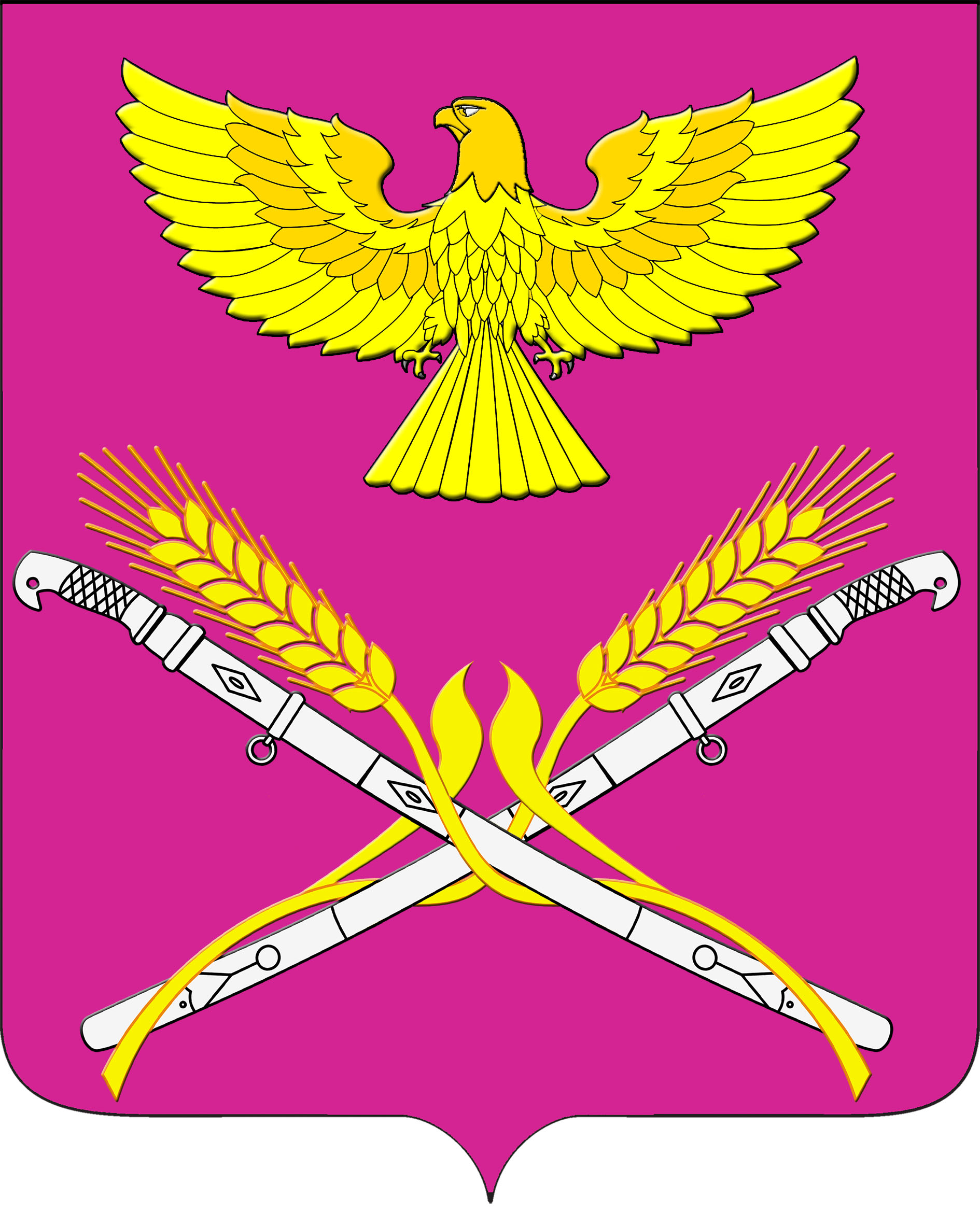 СОВЕТ НОВОПЕТРОВСКОГО СЕЛЬСКОГО ПОСЕЛЕНИЯПАВЛОВСКОГО РАЙОНАРЕШЕНИЕ  от 22.12.2020                                                                                                № 15/55ст. НовопетровскаяО бюджете Новопетровского сельского поселения Павловского района на 2021 годСтатья 1Утвердить основные характеристики местного бюджета на 2021 год:1) общий объем доходов в сумме 10206,0 тыс. рублей;2) общий объем расходов в сумме 10206,0 тыс. рублей;3) верхний предел муниципального внутреннего долга Новопетровского сельского поселения Павловского района на 1 января 2022 года в сумме 0 тыс. рублей, в том числе верхний предел долга по муниципальным гарантиям Новопетровского сельского поселения Павловского района в сумме 0 тыс. рублей;4) профицит бюджета Новопетровского сельского поселения Павловского района в сумме 0,0 тыс. рублей.Статья 21. Утвердить Перечень и коды администратора доходов и источников финансирования дефицита бюджета Новопетровского сельского поселения Павловского района – орган местного самоуправления Новопетровского сельского поселения согласно приложению 1 к настоящему Решению.2. Утвердить перечень и коды главных администраторов доходов бюджета Новопетровского сельского поселения - органов государственной власти Краснодарского края и органа местного самоуправления муниципального образования Павловский район согласно приложению 2 к настоящему Решению.Статья 31. Утвердить объем поступлений доходов в бюджет Новопетровского сельского поселения Павловского района по кодам видов (подвидов) классификации доходов на 2021 год в суммах согласно приложению 3 к настоящему Решению.2. Утвердить в составе доходов бюджета Новопетровского сельского поселения Павловского района безвозмездные поступления из бюджетов другого уровня в 2021 году согласно приложению 4 к настоящему Решению.Статья 4Установить, что добровольные взносы и пожертвования, поступившие в бюджет Новопетровского сельского поселения Павловского района, направляются в установленном порядке на увеличение расходов бюджета Новопетровского сельского поселения Павловского района соответственно целям их предоставления.Статья 51. Утвердить распределение бюджетных ассигнований по разделам и подразделам классификации расходов бюджетов на 2021 год согласно приложению 5 к настоящему Решению.2. утвердить распределение бюджетных ассигнований по целевым статьям, подгруппам и видам расходов бюджетов на 2021 год согласно приложению 6 к настоящему Решению.3. Утвердить распределение бюджетных ассигнований по разделам и подразделам, целевым статьям и видам расходов классификации расходов бюджетов в ведомственной структуре расходов бюджета на 2021 год Новопетровского сельского поселения Павловского района согласно приложению 7 к настоящему Решению.4. Утвердить в составе ведомственной структуры расходов бюджета Новопетровского сельского поселения Павловского района на 2021 год перечень главных распорядителей средств бюджета сельского поселения, перечень разделов, подразделов, целевых статей, групп видов расходов бюджета сельского поселения.5. Утвердить в составе ведомственной структуры расходов бюджета Новопетровского сельского поселения Павловского района на 2021 год:1) общий объем бюджетных ассигнований, направляемых на исполнение публичных нормативных обязательств, в сумме 0,0 тыс. рублей;2) резервный фонд администрации Новопетровского сельского поселения Павловского района в сумме 1,0 тыс. рублей.6. Утвердить источники внутреннего финансирования дефицита бюджета сельского поселения, перечень статей источников финансирования дефицита бюджета на 2021 год согласно приложению 8 к настоящему Решению.7. Утвердить перечень ведомственных целевых программ Новопетровского сельского поселения Павловского района и объемы бюджетных ассигнований на их реализацию на 2021 год, согласно приложению 9 к настоящему Решению.8. Утвердить объем межбюджетных трансфертов, предоставляемых из бюджета Новопетровского сельского поселения Павловского района в бюджет муниципального образования Павловский райондля исполнения расходов отнесенных к полномочиям поселений на 2021 год согласно приложению 10 к настоящему Решению.Статья 6Остатки средств бюджета, сложившиеся на начало текущего финансового года, могут направляться:на покрытие временных кассовых разрывов, возникающих в ходе исполнения бюджета сельского поселения в текущем финансовом году, в объеме, необходимом для их покрытия;на оплату заключенных от имени Новопетровского сельского поселения Павловского района муниципальных контрактов на поставку товаров, выполнение работ, оказание услуг, подлежавших в соответствии с условиями этих муниципальных контрактов оплате в отчетном финансовом году, в объеме, не превышающем суммы остатка неиспользованных бюджетных ассигнований на указанные цели, в случае осуществления заказчиком приемки поставленного товара, выполненной работы (её результатов), оказанной услуги, а также отдельных этапов поставки товара, выполнения работы оказания услуги указанных муниципальных контрактов в установленном законодательством порядке в отчетном финансовом году. Статья 71. Не использованные по состоянию на 1 января 2021 года остатки межбюджетных трансфертов, предоставленных из  бюджета Новопетровского сельского поселения Павловского района  бюджету муниципального образования Павловский район в форме субсидий, субвенций и иных межбюджетных трансфертов, имеющих целевое назначение, подлежат возврату в бюджет Новопетровского  сельского поселения Павловского района в сроки и порядке, которые установлены администрацией Новопетровского сельского поселения Павловского района.В соответствии с решением администрации Новопетровского сельского поселения Павловского района доходы от возврата остатков целевых средств не использованные по состоянию на 1 января 2021 года остатки межбюджетных трансфертов, полученных в форме субсидий, субвенций и иных межбюджетных трансфертов, имеющих целевое назначение, могут быть направлены на те же цели при наличии потребности в указанных трансфертах в  порядке, установленном администрацией Новопетровского сельского поселения Павловского района.Статья 81. Утвердить объем бюджетных ассигнований дорожного фонда Новопетровского сельского поселения Павловского района на 2021 год в сумме 2949,7 тыс. рублей.Статья 91. Установить, что администрация Новопетровского сельского поселения Павловского района не вправе принимать решения, приводящие к увеличению в 2021 году штатной численности муниципальных служащих администрации Новопетровского сельского поселения Павловского района, за исключением случаев принятия решений о наделении администрации Новопетровского сельского поселения Павловского  района дополнительными функциями в пределах установленной в соответствии с законодательством компетенции, требующими увеличения штатной численности.   Статья 101. Утвердить программу муниципальных внутренних заимствований Новопетровского сельского поселения Павловского района на 2021 год согласно приложению 11 к настоящему Решению.2. Утвердить программу муниципальных гарантий администрации Новопетровского сельского поселения Павловского района в валюте Российской Федерации на 2021 год согласно приложению 12 к настоящему Решению.3. Установить предельный объем муниципального долга администрации Новопетровского сельского поселения Павловского района на 2021 год в сумме 7061,7 тыс. рублей.    Статья 11         Установить, что в 2021 году получатели средств бюджета Новопетровского сельского поселения Павловского района вправе предусматривать в заключаемых ими муниципальных контрактах (договорах) на поставку товаров, выполнение работ, оказание услуг (далее - договор) авансовые платежи в размере, установленном настоящей статьей, если иное не установлено федеральными законами, указами Президента Российской Федерации, настоящим Решением или иным нормативным правовым актом Российской Федерации, Краснодарского края и Новопетровского сельского поселения Павловского района, в пределах лимитов бюджетных обязательств на соответствующий финансовый год, доведенных до них в установленном порядке на соответствующие цели:       1) в размере до 100 процентов от суммы договора:        а) об оказании услуг связи, о подписке на печатные издания и об их приобретении;        б) об обучении на курсах повышения квалификации, о прохождении профессиональной переподготовки, о проведении обучающих семинаров;        в) об участии в научных, методических, научно-практических и иных конференциях;        г) о проведении государственной экспертизы проектной документации и результатов инженерных изысканий, о проведении проверки достоверности определения сметной стоимости строительства, реконструкции, капитального ремонта объектов капитального строительства;       д) о приобретении авиа- и железнодорожных билетов, билетов для проезда городским и пригородным транспортом, об осуществлении грузовых перевозок авиационным и железнодорожным транспортом;       е) о приобретении путевок на санаторно-курортное лечение;       ж) о проведении мероприятий по тушению пожаров;       з) на оказание депозитарных услуг;       и) об обязательном страховании гражданской ответственности владельцев транспортных средств и других видов обязательного страхования;       к) на проведение конгрессов, форумов, фестивалей, конкурсов, представление экспозиций Новопетровского сельского поселения Павловского района на международных, всероссийских, региональных, национальных и иных выставочно-ярмарочных мероприятиях;л) на приобретение объектов недвижимости в собственность Новопетровского сельского поселения Павловского района;      2) в размере до 30 процентов от суммы договора - по остальным договорам.Статья 12Нормативные правовые акты администрации Новопетровского сельского поселения Павловского района подлежат приведению в соответствие с настоящим решением в двухмесячный срок, со дня вступления в силу настоящего решения.Статья 13Контроль за выполнением данного решения возложить на постоянную комиссию по финансам, бюджету, налогам.Статья 14Организацию выполнения настоящего решения оставляю за собой.Статья 151. Поручить администрации Новопетровского сельского поселения Павловского района опубликовать (разместить) настоящее решение на официальном сайте Новопетровского сельского поселения Павловского района (http://www.novopetrovskoesp.ru).2. Настоящее решение вступает в силу с 1 января 2021 года.ПРИЛОЖЕНИЕ № 1к решению СоветаНовопетровского сельскогопоселения Павловского районаот 22.12.2020 № 15/55Перечень и коды администратора доходов и источников финансирования дефицита бюджета Новопетровского сельского поселения Павловского района – орган местного самоуправления Новопетровского сельского поселенияПРИЛОЖЕНИЕ № 2к решению СоветаНовопетровского сельскогопоселения Павловского районаот 22.12.2020 № 15/55Перечень и коды главных администраторов доходов бюджета Новопетровского сельского поселения - органов государственной власти Краснодарского края и органа местного самоуправления муниципального образования Павловский район ПРИЛОЖЕНИЕ № 3к решению СоветаНовопетровского сельскогопоселения Павловского районаот 22.12.2020 № 15/55Поступление доходов в бюджет Новопетровского сельского поселения по кодам видов (подвидов) классификации доходов на 2021 год(тысяч рублей)ПРИЛОЖЕНИЕ № 4к решению СоветаНовопетровского сельскогопоселения Павловского районаот 22.12.2020 № 15/55Безвозмездные поступления из бюджетов другого уровня в 2021 году(тыс. рублей)ПРИЛОЖЕНИЕ № 5к решению Совета Новопетровского сельскогопоселения Павловского районаот 22.12.2020 № 15/55Распределение бюджетных ассигнований по разделам и подразделам классификации расходов бюджетов Новопетровского сельского поселения на 2021 год(тыс. рублей)ПРИЛОЖЕНИЕ № 6к решению Совета Новопетровского сельского поселения Павловского районаот 22.12.2020 № 15/55Распределение бюджетных ассигнований по целевым статьям, подгруппам и видам расходов бюджетов на 2021 год Новопетровского сельского поселения Павловского района(тыс. рублей)ПРИЛОЖЕНИЕ № 7к решению Совета Новопетровского сельского поселения Павловского районаот 22.12.2020 № 15/55Распределение бюджетных ассигнований по разделам и подразделам, целевым статьям и видам расходов классификации расходов бюджетов в ведомственной структуре расходов бюджета на 2021 год Новопетровского сельского поселения Павловского района(тыс. рублей)ПРИЛОЖЕНИЕ № 8к решению СоветаНовопетровского сельского поселения Павловского района от 22.12.2020 № 15/55Источники внутреннего финансирования дефицита бюджета, перечень статей источников финансирования дефицита бюджета Новопетровского сельского поселения Павловского района на 2021 год(тыс. рублей)ПРИЛОЖЕНИЕ № 9к решению СоветаНовопетровского сельскогопоселения Павловского районаот 22.12.2020 № 15/55Перечень ведомственных целевых программ, предусмотренных к финансированию из бюджета Новопетровского сельского поселения Павловского района в 2021 годуПРИЛОЖЕНИЕ № 10к решению СоветаНовопетровского сельскогопоселения Павловского района от 22.12.2020 № 15/55Объем межбюджетных трансфертов, передаваемых из бюджета Новопетровского сельского поселения в бюджет муниципального образования Павловский район для исполнения расходов отнесенных к полномочиям поселений на 2021 год(тыс. рублей)ПРИЛОЖЕНИЕ № 11к решению СоветаНовопетровского сельскогопоселения Павловского районаот 22.12.2020 № 15/55Программа муниципальных внутренних заимствований Новопетровского сельского поселения Павловского района на 2021 год(тыс. рублей)ПРИЛОЖЕНИЕ № 12к решению СоветаНовопетровского сельского поселения Павловского районаот 22.12.2020 № 15/55Программа муниципальных гарантий Новопетровского сельского поселения Павловского поселения в валюте Российской Федерации на 2021 годРаздел 1. 	Перечень подлежащих предоставлению муниципальных гарантий Новопетровского сельского поселения Павловского района в 2021 годуРаздел 2.	Объем бюджетных ассигнований, предусмотренных на исполнение муниципальных гарантий Новопетровского сельского поселения Павловского сельского поселения по возможным гарантийным случаям, в 2021 годуГлава Новопетровского сельского поселения Павловского района                                                          Е.А. БессоновКод бюджетной классификации Российской ФедерацииКод бюджетной классификации Российской ФедерацииНаименование администратора доходов и источников финансирования дефицита бюджета Новопетровского сельского поселения Павловского районаадминистратора доходов и источников финансирования дефицита бюджета Новопетровского сельского поселения Павловского районадоходов и источников финансирования дефицита бюджета Новопетровского сельского поселения Павловского районаНаименование администратора доходов и источников финансирования дефицита бюджета Новопетровского сельского поселения Павловского района12992Администрация Новопетровского сельского поселения Павловского района9921 11 05 035 10 0000 120Доходы от сдачи в аренду имущества, находящегося в оперативном управлении органов управления сельских поселений и созданных ими учреждений (за исключением имущества муниципальных бюджетных и автономных учреждений)9921 11 07015 10 0000 120Доходы от перечисления части прибыли, остающейся после уплаты налогов и иных обязательных платежей муниципальных унитарных предприятий, созданных сельскими поселениями9921 13 02995 10 0000 130Прочие доходы от компенсации затрат бюджетов сельских поселений9921 17 05 050 10 0000 180Прочие неналоговые доходы бюджетов сельских поселений 9921 17 01 050 10 0000 180Невыясненные поступления, зачисляемые в бюджеты сельских поселений9922 00 00000 00 0000 000БЕЗВОЗМЕЗДНЫЕ ПОСТУПЛЕНИЯ9922 02 15 001 10 0000 150Дотации бюджетам сельских поселений на выравнивание бюджетной обеспеченности из бюджета субъекта Российской Федерации9922 02 15 002 10 0000 150Дотации бюджетам сельских поселений на поддержку мер по обеспечению сбалансированности бюджетов9922 02 16 001 10 0000 150Дотации бюджетам сельских поселений на выравнивание бюджетной обеспеченности из бюджетов муниципальных районов9922 02 29 999 10 0000 150Прочие субсидии бюджетам сельских поселений9922 02 35 118 10 0000 150Субвенции бюджетам сельских поселений на осуществление первичного воинского учета на территориях, где отсутствуют военные комиссариаты9922 02 30 024 10 0000 150Субвенции бюджетам сельских поселений на выполнение передаваемых полномочий субъектов Российской Федерации9922 02 49 999 10 0000 150Прочие межбюджетные трансферты, передаваемые бюджетам сельских поселений9922 07 05010 10 0000 150Безвозмездные поступления от физических и юридических лиц на финансовое обеспечение дорожной деятельности, в том числе добровольных пожертвований, в отношении автомобильных дорог общего пользования местного значения сельских поселений9922 07 05030 10 0000 150Прочие безвозмездные поступления в бюджеты сельских поселений9922 08 05000 10 0000 150Перечисления из бюджетов сельских поселений (в бюджеты поселений) для осуществления возврата (зачета) излишне уплаченных или излишне взысканных сумм налогов, сборов и иных платежей, а также сумм процентов за несвоевременное осуществление такого возврата и процентов, начисленных на излишне взысканные суммы 9922 18 60 010 10 0000 150Доходы бюджетов сельских поселений от возврата остатков субсидий, субвенций и иных межбюджетных трансфертов, имеющих целевое назначение, прошлых лет из бюджетов муниципальных районов9922 18 05 010 10 0000 150Доходы бюджетов сельских поселений от возврата бюджетными учреждениями остатков субсидий прошлых лет9922 19 60 010 10 0000 150Возврат прочих остатков субсидий, субвенций и иных межбюджетных трансфертов, имеющих целевое назначение, прошлых лет из бюджетов сельских поселенийКод бюджетной классификации Российской ФедерацииКод бюджетной классификации Российской ФедерацииНаименование главного администратора доходов – органа государственной власти Краснодарского краяГлавного администратора доходов доходов местных бюджетовНаименование главного администратора доходов – органа государственной власти Краснодарского края123910Контрольно-счетная палата муниципального образования Павловский район9101 16 01154 01 0000 140Административные штрафы, установленные Главой 15 Кодекса Российской Федерации об административных правонарушениях, за административные правонарушения в области финансов, налогов и сборов, страхования, рынка ценных бумаг (за исключением штрафов, указанных в пункте 6 статьи 46 Бюджетного кодекса Российской Федерации), выявленные должностными лицами органов муниципального контроля 910116 01157 01 0000 140Административные штрафы, установленные Главой 15 Кодекса Российской Федерации об административных правонарушениях, за административные правонарушения в области финансов, связанные с нецелевым использованием бюджетных средств, невозвратом либо несвоевременным возвратом бюджетного кредита, не перечислением либо несвоевременным перечислением платы за пользование бюджетным кредитом, нарушением условий предоставления бюджетного кредита, нарушением порядка и (или) условий предоставления (расходования) межбюджетных трансфертов, нарушением условий предоставления бюджетных инвестиций, субсидий юридическим лицам, индивидуальным предпринимателям и физическим лицам, подлежащие зачислению в бюджет муниципального образования 9101 16 01194 01 0000 140Административные штрафы, установленные Главой 19 Кодекса Российской Федерации об административных правонарушениях, за административные правонарушения против порядка управления, выявленные должностными лицами органов муниципального контроля 9101 16 10100 10 0000 140Денежные взыскания, налагаемые в возмещение ущерба, причиненного в результате незаконного или нецелевого использования бюджетных средств (в части бюджетов сельских поселений)КодНаименование доходаСуммаКодНаименование доходаСумма1 00 00000 00 0000 000Доходы налоговые и неналоговые7061,71 01 02000 01 0000 110Налог на доходы физических лиц2567,01 03 02230 01 0000 1101 03 02240 01 0000 1101 03 02250 01 0000 1101 03 02260 01 0000 110Доходы от уплаты акцизов на автомобильный и прямогонный бензин, дизельное топливо, моторные масла для дизельных и (или) карбюраторных (инжекторных) двигателей, производимые на территории Российской Федерации, в бюджет поселения.1811,11 05 03000 01 0000 110Единый сельскохозяйственный налог250,01 06 01030 10 0000 110Налог на имущество физических лиц, взимаемый по ставкам, применяемым к объектам налогообложения, расположенным в границах поселений341,01 06 06 033 10 0000 1101 06 06 043 10 0000 110Земельный налог, взимаемый по ставке, установленной Налоговым кодексом Российской Федерации и применяемой к объекту налогообложения, расположенному в границах поселения 2090,01 11 05 035 10 0000 120Доходы от сдачи в аренду имущества, находящегося в оперативном управлении органов управления поселений и созданных ими учреждений и в хозяйственном ведении муниципальных унитарных предприятий 2,62 00 00000 00 0000 000БЕЗВОЗМЕЗДНЫЕ ПОСТУПЛЕНИЯ3144,32 02 15 001 10 0000 150Дотации бюджетам сельских поселений на выравнивание бюджетной обеспеченности из бюджета субъекта Российской Федерации1526,12 02 16 001 10 0000 150Дотации бюджетам сельских поселений на выравнивание бюджетной обеспеченности из бюджетов муниципальных районов377,72 02 29 999 10 0000 150Прочие субсидии бюджетам сельских поселений1138,62 02 35 118 10 0000 150Субвенции бюджетам поселений на осуществление первичного воинского учета на территории, где отсутствуют военные комиссариаты98,12 02 30 024 10 0000 150Субвенции бюджетам поселений на выполнение передаваемых полномочий субъектов Российской Федерации3,8Всего доходов10206,0КодНаименование доходаСумма1232 00 00 000 00 0000 000Безвозмездные поступления3144,32 02 00 000 00 0000 000Безвозмездные поступления от других бюджетов бюджетной системы Российской Федерации3144,32 02 10 000 00 0000 150Дотации бюджетам бюджетной системы Российской Федерации 1903,82 02 15 001 00 0000 150Дотации на выравнивание бюджетной обеспеченности1526,12 02 15 001 10 0000 150Дотации бюджетам сельских поселений на выравнивание бюджетной обеспеченности из бюджета субъекта Российской Федерации1526,12 02 16 001 00 0000 150Дотации на выравнивание бюджетной обеспеченности из бюджетов муниципальных районов, городских округов с внутригородским делением377,72 02 16 001 10 0000 150Дотации бюджетам сельских поселений на выравнивание бюджетной обеспеченности из бюджетов муниципальных районов377,72 02 00 000 00 0000 150Субсидии бюджетам бюджетной системы Российской Федерации (межбюджетные субсидии)1138,62 02 29 999 00 0000 150Прочие субсидии1138,62 02 29 999 10 0000 150Прочие субсидии бюджетам сельских поселений1138,62 02 30 000 00 0000 150Субвенции бюджетам бюджетной системы Российской Федерации 101,92 02 30 024 00 0000 150Субвенции местным бюджетам на выполнение передаваемых полномочий субъектов Российской Федерации3,82 02 30 024 10 0000 150Субвенции бюджетам сельских поселений на выполнение передаваемых полномочий субъектов Российской Федерации3,82 02 35 11800 0000 150Субвенции бюджетам на осуществление первичного воинского учета на территориях, где отсутствуют военные комиссариаты98,12 02 35 11810 0000 150Субвенции бюджетам сельских поселений на осуществление первичного воинского учета на территориях, где отсутствуют военные комиссариаты98,1№ п/пНаименованиеРзПРСумма12345Всего расходовВсего расходовВсего расходовВсего расходов10206,01.Общегосударственные вопросы01003910,41.1.Функционирование высшего должностного лица субъекта Российской Федерации и муниципального образования0102590,01.2.Функционирование Правительства Российской Федерации, высших исполнительных органов государственной власти субъектов Российской Федерации, местных администраций01042619,61.3.Обеспечение деятельности финансовых, налоговых и таможенных органов и органов финансового (финансово-бюджетного) надзора010621,81.4.Резервные фонды01111,01.5.Другие общегосударственные вопросы0113678,02.Национальная оборона 020098,12.1.Мобилизационная и вневойсковая подготовка020398,13.Национальная безопасность и правоохранительная деятельность030011,53.1.Защита населения и территории от чрезвычайных ситуаций природного и техногенного характера, пожарная безопасность031010,53.2.Другие вопросы в области национальной безопасности и правоохранительной деятельности03141,04.Национальная экономика04002949,74.1.Дорожные фонды04092949,75.Жилищно-коммунальное хозяйство050010,05.1.Благоустройство050310,06.Образование070010,06.1.Молодежная политика и оздоровление детей070710,07.Культура, кинематография08003000,87.1.Культура08013000,88.Социальная политика1000122,38.1.Пенсионное обеспечение1001113,38.2.Социальное обеспечение населения10039,09.Физическая культура и спорт110093,29.1.Физическая культура110193,2№ п/пНаименованиеЦСРЦСРЦСРВР2021год1233345ВСЕГОВСЕГОВСЕГОВСЕГОВСЕГОВСЕГО10206,0Администрация Новопетровского сельского поселения Павловского районаАдминистрация Новопетровского сельского поселения Павловского районаАдминистрация Новопетровского сельского поселения Павловского районаАдминистрация Новопетровского сельского поселения Павловского районаАдминистрация Новопетровского сельского поселения Павловского районаАдминистрация Новопетровского сельского поселения Павловского районаАдминистрация Новопетровского сельского поселения Павловского района1.1.Общегосударственные вопросы3910,41.1.1.Функционирование высшего должностного лица субъекта Российской Федерации и муниципального образованияФункционирование высшего должностного лица субъекта Российской Федерации и муниципального образованияФункционирование высшего должностного лица субъекта Российской Федерации и муниципального образованияФункционирование высшего должностного лица субъекта Российской Федерации и муниципального образованияФункционирование высшего должностного лица субъекта Российской Федерации и муниципального образования590,0Обеспечение деятельности высшего органа исполнительной власти Новопетровского сельского поселения5000000000590,0Высшее должностное лицо муниципального образования5010000000590,0Расходы на обеспечение функций органов местного самоуправления5010000190590,0Расходы на выплаты персоналу государственных органов5010000190120590,01.1.2.Функционирование Правительства Российской Федерации, высших исполнительных органов государственной власти субъектов Российской Федерации, местных администрацийФункционирование Правительства Российской Федерации, высших исполнительных органов государственной власти субъектов Российской Федерации, местных администрацийФункционирование Правительства Российской Федерации, высших исполнительных органов государственной власти субъектов Российской Федерации, местных администрацийФункционирование Правительства Российской Федерации, высших исполнительных органов государственной власти субъектов Российской Федерации, местных администрацийФункционирование Правительства Российской Федерации, высших исполнительных органов государственной власти субъектов Российской Федерации, местных администраций2619,6Обеспечение деятельности администрации Новопетровского сельского поселения Павловского района51000000002619,6Обеспечение функционирования администрации Новопетровского сельского поселения Павловского района51100000002615,8Расходы на обеспечение функций органов местного самоуправления51100001902615,8Расходы на выплаты персоналу государственных органов51100001901202548,5Иные межбюджетные трансферты511000019054037,3Уплата налогов, сборов и иных платежей511000019085030,0Административные комиссии51200000003,8Осуществление отдельных государственных полномочий по образованию и организации деятельности административных комиссий51200601903,8Иные закупки товаров, работ и услуг для муниципальных нужд51200601902403,81.1.3.Обеспечение деятельности финансовых, налоговых и таможенных органов и органов финансового (финансово-бюджетного) надзораОбеспечение деятельности финансовых, налоговых и таможенных органов и органов финансового (финансово-бюджетного) надзораОбеспечение деятельности финансовых, налоговых и таможенных органов и органов финансового (финансово-бюджетного) надзораОбеспечение деятельности финансовых, налоговых и таможенных органов и органов финансового (финансово-бюджетного) надзораОбеспечение деятельности финансовых, налоговых и таможенных органов и органов финансового (финансово-бюджетного) надзора21,8Обеспечение деятельности контрольно-счетной палаты680000000021,8Контрольно-счетная палата681000000021,8Расходы на обеспечение функций органов местного самоуправления681000019021,8Иные межбюджетные трансферты681000019054021,81.1.4.Резервные фонды1,0Обеспечение деятельности администрации Новопетровского сельского поселения Павловского района55000000001,0Финансовое обеспечение непредвиденных расходов55100000001,0Резервный фонд администрации Новопетровского сельского поселения Павловского района55100205901,0Резервные средства55100205908701,01.1.5.Другие общегосударственные вопросыДругие общегосударственные вопросыДругие общегосударственные вопросыДругие общегосударственные вопросыДругие общегосударственные вопросы678,0Обеспечение деятельности администрации Новопетровского сельского поселения Павловского района510000000017,6Обеспечение функционирования администрации Новопетровского сельского поселения Павловского района511000000017,6Расходы на обеспечение функций органов местного самоуправления511000019017,6Иные межбюджетные трансферты511000019054017,6Ведомственная целевая программа «Создание условий для обеспечения стабильной деятельности администрации Новопетровского сельского поселения Павловского района в 2021 году»5600000000641,4Мероприятия по созданию условий для обеспечения стабильной деятельности администрации Новопетровского сельского поселения5600100000641,4Реализация мероприятий ведомственной целевой программы5600110070641,4Иные закупки товаров, работ и услуг для обеспечения государственных (муниципальных нужд)5600110070240641,4Ведомственная целевая программа «Поддержка и развитие территориального общественного самоуправления в Новопетровском сельском поселении Павловского района в 2021 году»52000000006,0Формирования благоприятных условий для обеспечения прав жителей Новопетровского сельского поселения Павловского района на участие в самоуправлении и самоорганизацию по месту жительства52001000006,0Реализация мероприятий ведомственной целевой программы52001100706,0Расходы на выплаты персоналу государственных органов52001100701206,0Ведомственная целевая программа «Проведение работ по уточнению записей в похозяйственных книгах в Новопетровском сельском поселении Павловского района в 2021 году»610000000012,5Уточнение данных в похозяйственных книгах в Новопетровском сельском поселении Павловского района610010000012,5Реализация мероприятий ведомственной целевой программы610011007012,5Иные закупки товаров, работ и услуг для муниципальных нужд610011007024012,5Ведомственная целевая программа «Развитие малого и среднего предпринимательства на территории Новопетровского сельского поселения Павловского района в 2021 году»65000000000,5Поддержка малого и среднего предпринимательства65001000000,5Реализация мероприятий ведомственной целевой программы65001100700,5Иные закупки товаров, работ и услуг для муниципальных нужд65001100702400,51.2.Национальная оборонаНациональная оборонаНациональная оборонаНациональная оборонаНациональная оборона98,1Мобилизационная и вневойсковая подготовка590000000098,1Руководство и управление в сфере установленных функций591000000098,1Осуществление первичного воинского учета на территориях, где отсутствуют военные комиссариаты591005118098,1Расходы на выплаты персоналу государственных органов591005118012098,11.3.Национальная безопасность и правоохранительная деятельностьНациональная безопасность и правоохранительная деятельностьНациональная безопасность и правоохранительная деятельностьНациональная безопасность и правоохранительная деятельностьНациональная безопасность и правоохранительная деятельность11,5Защита населения и территории от чрезвычайных ситуаций природного и техногенного характера, пожарная безопасность10,5Обеспечение безопасности населения620000000010,0Мероприятия по предупреждению и ликвидации последствий чрезвычайных ситуаций и стихийных бедствий621000000010,0Предупреждение и ликвидация последствий чрезвычайных ситуаций в границах поселения621001010010,0Иные закупки товаров, работ и услуг для муниципальных нужд621001010024010,0Ведомственная целевая программа "Обеспечение пожарной безопасности на территории Новопетровского сельского поселения Павловского района в 2021 году»77000000000,5Мероприятия по обеспечению мер пожарной безопасности77001000000,5Реализация мероприятий ведомственной целевой программы77001100700,5Иные закупки товаров, работ и услуг для муниципальных нужд77001100702400,5Другие вопросы в области национальной безопасности и правоохранительной деятельности1,0Ведомственная целевая программа «Профилактика противодействия незаконного потребления алкогольной продукции, оборота наркотических средств и психотропных веществ на территории Новопетровского сельского поселения Павловского района в 2021 году»63000000000,5Профилактика и противодействие незаконному потреблению и обороту алкогольной продукции, наркотических средств и психотропных веществ63001000000,5Реализация мероприятий ведомственной целевой программы63001100700,5Иные закупки товаров, работ и услуг для муниципальных нужд63001100702400,5Ведомственная целевая программа «О противодействии коррупции на территории Новопетровского сельского поселения Павловского района в 2021 году»66000000000,5Мероприятия о противодействии коррупции66001000000,5Реализация мероприятий ведомственной целевой программы66001100700,5Иные закупки товаров, работ и услуг для муниципальных нужд66001100702400,51.4.Национальная экономика Национальная экономика Национальная экономика Национальная экономика Национальная экономика 2949,7Дорожное хозяйство (дорожные фонды)2949,7Поддержка дорожного хозяйства53000000001763,6Дорожное хозяйство (дорожные фонды)53100000001763,6Строительство, реконструкция, капитальный ремонт и содержание автомобильных дорог местного значения Новопетровского сельского поселения Павловского района53100100801763,6Иные закупки товаров, работ и услуг для муниципальных нужд53100100802401763,6Ведомственная целевая программа «Капитальный ремонт и ремонт автомобильных дорог местного значения Новопетровского сельского поселения Павловского района на 2021 год»73000000001186,1Мероприятия по ремонту и содержанию автомобильных дорог на территории Новопетровского сельского поселения Павловского района, в том числе осуществление расходов на условиях софинансирования мероприятий государственной целевой программы Краснодарского края «Развитие сети автомобильных дорог Краснодарского края» подпрограммы «Строительство, реконструкция, капитальный ремонт и ремонт автомобильных дорог общего пользования местного значения на территории Краснодарского края»73001000001186,1Капитальный ремонт и ремонт автомобильных дорог общего пользования местного значения73001S24401186,1Иные закупки товаров, работ и услуг для муниципальных нужд73001S24402401186,11.5.Жилищно-коммунальное хозяйствоЖилищно-коммунальное хозяйствоЖилищно-коммунальное хозяйствоЖилищно-коммунальное хозяйствоЖилищно-коммунальное хозяйство10,0Благоустройство10,0Благоустройство территории670000000010,0Благоустройство и озеленение672000000010,0Организация благоустройства и озеленения территории поселения 672001018010,0Иные закупки товаров, работ и услуг для муниципальных нужд672001018024010,01.6.ОбразованиеОбразованиеОбразованиеОбразованиеОбразование10,0Молодежная политика и оздоровление детей10,0Ведомственная целевая программа по реализации молодёжной политики в Новопетровском сельском поселении Павловского района «Молодёжь Новопетровского сельского поселения в 2021 году»710000000010,0Организационное обеспечение реализации молодежной политики, формирование ценностей здорового образа жизни, создание условий для воспитания, развития и занятости молодежи 710010000010,0Реализация мероприятий ведомственной целевой программы710011007010,0Иные закупки товаров, работ и услуг для муниципальных нужд710011007024010,01.7.Культура и кинематографияКультура и кинематографияКультура и кинематографияКультура и кинематографияКультура и кинематография3000,8Культура3000,8Культура Новопетровского сельского поселения Павловского района60000000003000,8Дворцы и дома культуры, другие учреждения культуры и средств массовой информации60100000002603,8Содержание, организация и поддержка муниципальных учреждений культуры Новопетровского сельского поселения Павловского района60101000002603,8Расходы на обеспечение деятельности (оказание услуг) муниципальных учреждений60101005902603,8Субсидии бюджетным учреждениям 60101005906102603,8Библиотеки6030000000397,0Содержание, организация и поддержка муниципальных учреждений культуры Новопетровского сельского поселения Павловского района6030100000397,0Расходы на обеспечение деятельности (оказание услуг) муниципальных учреждений6030100590397,0Субсидии бюджетным учреждениям 6030100590610397,01.8.Социальная политикаСоциальная политикаСоциальная политикаСоциальная политикаСоциальная политика122,3Пенсионное обеспечение 113,3Социальная поддержка граждан6400000000113,3Развитие мер социальной поддержки отдельных категорий граждан6410000000113,3Выплата дополнительного социального обеспечения, доплат к пенсиям пособий, компенсаций6410010230113,3Иные пенсии социальные доплаты к пенсии6410010230310113,3Социальное обеспечение населения9,0Ведомственная целевая программа Новопетровского сельского поселения Павловского района «Поддержка социально ориентированных некоммерческих организаций в 2021 году»69000000009,0Мероприятия по поддержке социально-ориентированных некоммерческих организаций69001000009,0Реализация мероприятий ведомственной целевой программы69001100709,0Субсидии некоммерческим организациям (за исключением государственных (муниципальных) учреждений)69001100706309,01.9.Физическая культура и спортФизическая культура и спортФизическая культура и спортФизическая культура и спортФизическая культура и спорт93,2Физическая культура и спорт93,2Развитие физической культуры и спорта в Новопетровском сельском поселении Павловского района580000000093,2Создание условий для развития физической культуры и спорта581000000093,2 Проведение мероприятий в области физической культуры и спорта581001068093,2Иные закупки товаров, работ и услуг для муниципальных нужд581001068024093,2№ п/пНаименованиеВедРЗПРЦСРЦСРЦСРВР2021 год1234566678ВСЕГОВСЕГОВСЕГОВСЕГОВСЕГОВСЕГОВСЕГОВСЕГОВСЕГО10206,01.Администрация Новопетровского сельского поселения Павловского района9921.1.Общегосударственные вопросы992013910,4Функционирование высшего должностного лица субъекта Российской Федерации и муниципального образования9920102590,0Обеспечение деятельности высшего органа исполнительной власти Новопетровского сельского поселения99201025000000000590,0Высшее должностное лицо муниципального образования99201025010000000590,0Расходы на обеспечение функций органов местного самоуправления99201025010000190590,0Расходы на выплаты персоналу государственных органов99201025010000190120590,0Обеспечение деятельности администрации Новопетровского сельского поселения Павловского района992010451000000002619,6Обеспечение функционирования администрации Новопетровского сельского поселения Павловского района992010451100000002615,8Расходы на обеспечение функций органов местного самоуправления992010451100001902615,8Расходы на выплаты персоналу государственных органов992010451100001901202548,5Иные межбюджетные трансферты9920104511000019054037,3Уплата налогов, сборов и иных платежей9920104511000019085030,0Административные комиссии992010451200000003,8Осуществление отдельных государственных полномочий по образованию и организации деятельности административных комиссий992010451200601903,8Иные закупки товаров, работ и услуг для муниципальных нужд992010451200601902403,8Обеспечение деятельности финансовых, налоговых и таможенных органов и органов финансового (финансово-бюджетного) надзора992010621,8Обеспечение деятельности контрольно-счетной палаты9920106680000000021,8Контрольно-счетная палата9920106681000000021,8Расходы на обеспечение функций органов местного самоуправления9920106681000019021,8Иные межбюджетные трансферты9920106681000019054021,8Резервные фонды99201111,0Обеспечение деятельности администрации Новопетровского сельского поселения Павловского района992011155000000001,0Финансовое обеспечение непредвиденных расходов992011155100000001,0Резервный фонд администрации Новопетровского сельского поселения Павловского района992011155100205901,0Резервные средства992011155100205908701,0Другие общегосударственные вопросы9920113678,0Обеспечение деятельности администрации Новопетровского сельского поселения Павловского района9920113510000000017,6Обеспечение функционирования администрации Новопетровского сельского поселения Павловского района9920113511000000017,6Расходы на обеспечение функций органов местного самоуправления9920113511000019017,6Иные межбюджетные трансферты9920113511000019054017,6Ведомственная целевая программа «Создание условий для обеспечения стабильной деятельности администрации Новопетровского сельского поселения Павловского района в 2021 году»99201135600000000641,4Мероприятия по созданию условий для обеспечения стабильной деятельности администрации Новопетровского сельского поселения99201135600100000641,4Реализация мероприятий ведомственной целевой программы99201135600110070641,4Иные закупки товаров, работ и услуг для обеспечения государственных (муниципальных нужд)99201135600110070240641,4Ведомственная целевая программа «Поддержка и развитие территориального общественного самоуправления в Новопетровском сельском поселении Павловского района в 2021 году»992011352000000006,0Формирования благоприятных условий для обеспечения прав жителей Новопетровского сельского поселения Павловского района на участие в самоуправлении и самоорганизацию по месту жительства992011352001000006,0Реализация мероприятий ведомственной целевой программы992011352001100706,0Расходы на выплаты персоналу государственных органов992011352001100701206,0Ведомственная целевая программа «Проведение работ по уточнению записей в похозяйственных книгах в Новопетровском сельском поселении Павловского района в 2021 году»9920113610000000012,5Уточнение данных в похозяйственных книгах в Новопетровском сельском поселении Павловского района9920113610010000012,5Реализация мероприятий ведомственной целевой программы9920113610011007012,5Иные закупки товаров, работ и услуг для муниципальных нужд9920113610011007024012,5Ведомственная целевая программа «Развитие малого и среднего предпринимательства на территории Новопетровского сельского поселения Павловского района в 2021 году».992011365000000000,5Поддержка малого и среднего предпринимательства992011365001000000,5Реализация мероприятий ведомственной целевой программы992011365001100700,5Иные закупки товаров, работ и услуг для муниципальных нужд992011365001100702400,51.2.Национальная оборона9920298,1Мобилизационная и вневойсковая подготовка9920203590000000098,1Руководство и управление в сфере установленных функций9920203591000000098,1Осуществление первичного воинского учета на территориях, где отсутствуют военные комиссариаты9920203591005118098,1Расходы на выплаты персоналу государственных органов9920203591005118012098,11.3.Национальная безопасность и правоохранительная деятельность9920311,5Защита населения и территории от чрезвычайных ситуаций природного и техногенного характера, пожарная безопасность992031010,5Обеспечение безопасности населения9920310620000000010,0Мероприятия по предупреждению и ликвидации последствий чрезвычайных ситуаций и стихийных бедствий9920310621000000010,0Предупреждение и ликвидация последствий чрезвычайных ситуаций в границах поселения9920310621001010010,0Иные закупки товаров, работ и услуг для муниципальных нужд9920310621001010024010,0Ведомственная целевая программа "Обеспечение пожарной безопасности на территории Новопетровского сельского поселения Павловского района в 2021 году»992031077000000000,5Мероприятия по обеспечению мер пожарной безопасности992031077001000000,5Реализация мероприятий ведомственной целевой программы992031077001100700,5Иные закупки товаров, работ и услуг для муниципальных нужд992031077001100702400,5Другие вопросы в области национальной безопасности и правоохранительной деятельности99203141,0Ведомственная целевая программа «Профилактика противодействия незаконного потребления алкогольной продукции, оборота наркотических средств и психотропных веществ на территории Новопетровского сельского поселения Павловского района в 2021 году»992031463000000000,5Профилактика и противодействие незаконному потреблению и обороту алкогольной продукции, наркотических средств и психотропных веществ992031463001000000,5Реализация мероприятий ведомственной целевой программы992031463001100700,5Иные закупки товаров, работ и услуг для муниципальных нужд992031463001100702400,5Ведомственная целевая программа «О противодействии коррупции на территории Новопетровского сельского поселения Павловского района в 2021 году»992031466000000000,5Мероприятия о противодействии коррупции992031466001000000,5Реализация мероприятий ведомственной целевой программы992031466001100700,5Иные закупки товаров, работ и услуг для муниципальных нужд992031466001100702400,51.4.Национальная экономика 992042949,7Дорожное хозяйство (дорожные фонды)99204092949,7Поддержка дорожного хозяйства992040953000000001763,6Дорожное хозяйство (дорожные фонды)992040953100000001763,6Строительство, реконструкция, капитальный ремонт и содержание автомобильных дорог местного значения Новопетровского сельского поселения Павловского района992040953100100801763,6Иные закупки товаров, работ и услуг для муниципальных нужд992040953100100802401763,6Ведомственная целевая программа «Капитальный ремонт и ремонт автомобильных дорог местного значения Новопетровского сельского поселения Павловского района на 2021 год»992040973000000001186,1Мероприятия по ремонту и содержанию автомобильных дорог на территории Новопетровского сельского поселения Павловского района, в том числе осуществление расходов на условиях софинансирования мероприятий государственной целевой программы Краснодарского края «Развитие сети автомобильных дорог Краснодарского края» подпрограммы «Строительство, реконструкция, капитальный ремонт и ремонт автомобильных дорог общего пользования местного значения на территории Краснодарского края»992040973001000001186,1Капитальный ремонт и ремонт автомобильных дорог общего пользования местного значения992040973001S24401186,1Иные закупки товаров, работ и услуг для муниципальных нужд992040973001S24402401186,11.5.Жилищно-коммунальное хозяйство9920510,0Благоустройство992050310,0Благоустройство территории9920503670000000010,0Благоустройство и озеленение9920503672000000010,0Организация благоустройства и озеленения территории поселения 9920503672001018010,0Иные закупки товаров, работ и услуг для муниципальных нужд9920503672001018024010,01.6.Образование9920710,0Молодежная политика и оздоровление детей992070710,0Ведомственная целевая программа по реализации молодёжной политики в Новопетровском сельском поселении Павловского района «Молодёжь Новопетровского сельского поселения в 2021 году»9920707710000000010,0Организационное обеспечение реализации молодежной политики, формирование ценностей здорового образа жизни, создание условий для воспитания, развития и занятости молодежи 9920707710010000010,0Реализация мероприятий ведомственной целевой программы9920707710011007010,0Иные закупки товаров, работ и услуг для муниципальных нужд9920707710011007024010,01.7.Культура и кинематография992083000,8Культура99208013000,8Культура Новопетровского сельского поселения Павловского района992080160000000003000,8Дворцы и дома культуры, другие учреждения культуры и средств массовой информации992080160100000002603,8Содержание, организация и поддержка муниципальных учреждений культуры Новопетровского сельского поселения Павловского района992080160101000002603,8Расходы на обеспечение деятельности (оказание услуг) муниципальных учреждений992080160101005902603,8Субсидии бюджетным учреждениям 992080160101005906102603,8Библиотеки99208016030000000397,0Содержание, организация и поддержка муниципальных учреждений культуры Новопетровского сельского поселения Павловского района99208016030100000397,0Расходы на обеспечение деятельности (оказание услуг) муниципальных учреждений99208016030100590397,0Субсидии бюджетным учреждениям 99208016030100590610397,0Социальная политика99210122,3Пенсионное обеспечение 9921001113,3Социальная поддержка граждан99210016400000000113,3Развитие мер социальной поддержки отдельных категорий граждан99210016410000000113,3Выплата дополнительного социального обеспечения, доплат к пенсиям пособий, компенсаций99210016410010230113,3Иные пенсии социальные доплаты к пенсии99210016410010230310113,3Социальное обеспечение населения99210039,0Ведомственная целевая программа Новопетровского сельского поселения Павловского района «Поддержка социально ориентированных некоммерческих организаций в 2021 году»992100369000000009,0Мероприятия по поддержке социально-ориентированных некоммерческих организаций992100369001000009,0Реализация мероприятий ведомственной целевой программы992100369001100709,0Субсидии некоммерческим организациям (за исключением государственных (муниципальных) учреждений)992100369001100706309,0Физическая культура и спорт992110093,2Физическая культура и спорт992110193,2Развитие физической культуры и спорта в Новопетровском сельском поселении Павловского района9921101580000000093,2Создание условий для развития физической культуры и спорта9921101581000000093,2Проведение мероприятий в области физической культуры и спорта9921101581001068093,2Иные закупки товаров, работ и услуг для муниципальных нужд9921101581001068024093,2КодНаименование групп, подгрупп, статей, подстатей, элементов, программ (подпрограмм), кодов экономической классификации источников внутреннего финансирования дефицита бюджетаСумма123000 01 00 00 00 00 0000 000Источники внутреннего финансирования дефицитов   бюджетов, всего0,0000 01 05 00 00 00 0000 000Изменение остатков средств на счетах по учету средств бюджетов0,0000 01 05 00 00 00 0000 500Увеличение остатков средств бюджетов-10206,0000 01 05 02 00 00 0000 500Увеличение прочих остатков средств бюджетов-10206,0000 01 05 02 01 00 0000 510Увеличение прочих остатков денежных средств бюджетов-10206,0000 01 05 00 00 00 0000 600Уменьшение остатков средств бюджетов10206,0000 01 05 02 00 00 0000 600Уменьшение прочих остатков средств бюджетов10206,0000 01 05 02 01 00 0000 610Уменьшение прочих остатков денежных средств бюджетов10206,0№ п/пНаименование целевых программСумма (тыс. руб.)1231.Ведомственная целевая программа «Создание условий для обеспечения стабильной деятельности администрации Новопетровского сельского поселения Павловского района в 2021 году»641,42.Ведомственная целевая программа «Поддержка и развитие территориального общественного самоуправления в Новопетровском сельском поселении Павловского района в 2021 году»6,03.Ведомственная целевая программа «Проведение работ по уточнению записей в похозяйственных книгах в Новопетровском сельском поселении Павловского района в 2021 году»12,54.Ведомственная целевая программа «Развитие малого и среднего предпринимательства на территории Новопетровского сельского поселения Павловского района в 2021 году».0,55.Ведомственная целевая программа "Обеспечение пожарной безопасности на территории Новопетровского сельского поселения Павловского района в 2021 году»0,56.Ведомственная целевая программа «Профилактика противодействия незаконного потребления алкогольной продукции, оборота наркотических средств и психотропных веществ на территории Новопетровского сельского поселения Павловского района в 2021 году»0,57.Ведомственная целевая программа «О противодействии коррупции на территории Новопетровского сельского поселения Павловского района в 2021 году»0,58.Ведомственная целевая программа «Капитальный ремонт и ремонт автомобильных дорог местного значения Новопетровского сельского поселения Павловского района на 2021 год»1186,19.Ведомственная целевая программа по реализации молодёжной политики в Новопетровском сельском поселении Павловского района «Молодёжь Новопетровского сельского поселения в 2021 году»10,010.Ведомственная целевая программа Новопетровского сельского поселения Павловского района «Поддержка социально ориентированных некоммерческих организаций в 2021 году»9,0Итого 1867,0Межбюджетные трансфертыСуммаМежбюджетные трансферты на осуществление деятельности в области размещения заказов на поставки товаров, выполнения работ, оказания услуг для муниципальных нужд17,6Межбюджетные трансферты на обеспечение деятельности финансовых, налоговых и таможенных органов финансового (финансово-бюджетного) надзора21,8Межбюджетные трансферты на осуществление деятельности в области внутреннего финансового контроля в сфере бюджетных отношений37,3ВСЕГО76,7№ п/пВиды заимствованийСумма1.Муниципальные ценные бумаги Новопетровского сельского поселения, всего0в том числе:0привлечение0погашение основной суммы долга02.Бюджетные кредиты, привлеченные в бюджет Новопетровского сельского поселения от других бюджетов бюджетной системы Российской Федерации, всего 0в том числе:0привлечение0погашение основной суммы долга03.Кредиты, привлеченные в бюджет Новопетровского сельского поселения от кредитных организаций, всего0в том числе:0привлечение0погашение основной суммы долга0№ п/пНаправление (цель) гарантированияКатегории принципаловОбъем гарантий, тыс. рублейУсловия предоставления гарантийУсловия предоставления гарантийУсловия предоставления гарантийУсловия предоставления гарантий№ п/пНаправление (цель) гарантированияКатегории принципаловОбъем гарантий, тыс. рублейналичие права регрессного требованияанализ финансового состояния принципалапредоставление обеспечения исполнения обязательств принципала перед гарантоминые условия––––––––––––––Бюджетные ассигнования на исполнение муниципальных гарантий Новопетровского сельского поселения Павловского района по возможным гарантийным случаям Объем, тыс. рублейЗа счет источников финансирования дефицита краевого бюджета, всего––